INTRODUCTIONLe Centre d’Excellence Africain en Agriculture pour la Sécurité Alimentaire et Nutritionnelle (AGRISAN), est un Consortium public de coopération scientifique regroupant quatre (04) universités (UCAD, UGB, UT, USSEIN) et le CRES, une institution de recherche indépendante, les principaux acteurs nationaux de la recherche et de la formation dans le domaine des agrobiosciences auxquels sont associés des partenaires régionaux et internationaux. Il est placé sous la tutelle de l’UCAD. Le financement du CEA a été consacré par un accord signé le 19/07/2019 entre le gouvernement du Sénégal et la BM. Le premier financement a été versé le 08/06/2020.A partir de cette date , le CEA-AGRISAN a commencé à réaliser des activités pour mobiliser son financement et à exécuter des dépenses pour atteindre ses objectifs de développement. Ce travail est fait avec le concours d’un personnel d’appui (comptable ; Responsable de passation des marché) mutualisés avec le SAMEF et avec le CEA-AGIR.Les résultats auxquels s’attache la réussite du CEA sont de deux ordres. Il s’agit :de l’atteinte des indicateurs qui sont au nombre de sept (7) et qui relèvent de l’impact sur le développement ;du niveau d’exécution des dépensesA travers la mission d’appui au projets de CEA récemment effectuée à Dakar (25 au 28 avril 2022) , les experts de la commission mixte AAU / BM ont constaté la faiblesse des progrès dans mobilisation des fonds alloués 32% et dans les dépenses (7%). Sous ce rapport, les experts ont demandé au comité exécutif du CEA-AGRISAN de proposer un plan d’accélération de la mise en œuvre du projet. Ce nouveau plan adressé à l’atteinte des DLI et à l’exécution des dépenses met en exergue les points de blocage et indique les actions permettant de relever ces défis pour d’accélérer la mise en œuvre dans un délai de deux mois. Il s’agit d’une feuille de route qui conduira au rattrapage du retard d’exécution et les gap de réalisation.Le document comporte deux grandes parties que sont :d’une part la situation des décaissements et des dépenses  qui comporte :Le tableau (tableau 1)  sur les décaissements accompagné d’un narratif sur les indicateurs et activités qui font appel à une urgente intervention ; Le tableau 2 sur les dépenses exécutées au 06 mai 2022 ;et d’autre part un plan d’action décliné en deux tableaux. Le tableau 3 qui présente le Plan d’action, les mesures d’accélération et activités prévues ;Le tableau 4 qui présente les prévisions de décaissement sur les deux prochains mois (mai-juin 2022).SITUATION DE DECAISSEMENT ET DESCRIPTIF DES POINTS D’ATTENTION ET ELEMENTS D’INTERVENTION (RLD)La situation de décaissement est présentée sous la forme d’un tableau  (tableau 1) consacré à l’ensemble des Indicateurs de décaissement,  leurs dotations en Euro, le total réalisé et le % de réalisations et solde au 06/06/2022.Tableau 1 : situation de décaissement / Niveau d’atteinte des ILDLes points d’attention concernent d’une part les indicateurs où le CEA n’a pas été performant pour mobiliser les fonds (RLD) et d’autre part, les activités du PTBA où les niveaux de dépenses ont été faibles. Les marchés engagés ont été évoqués. Chaque point d’attention est souligné, la nature de l’intervention évoquée ainsi que le délai. Pour montrer l’effectivité de certaines activités en cours , les arguments relatés sont étayés par des éléments probants (placés en annexe) :RLD3.3: Nouveaux étudiants nationaux en formation de courte durée éligibles L’accélération de ce processus se fera à travers le lancement d’un appel d’offres pour l’élaboration de programmes de formation courte durée pour les institutions membres du consortium au courant du mois de  mai 2022. Obligation sera faite pour chaque programme soutenu de dérouler au moins une formation d’ici novembre avec un transfert du revenu généré à travers les comptes du CEA. Le CEA-AGRISAN vient d’acquérir des licences zoom et Ms Project 3 127 300 Frs CFA) et 5 unités de visio-conférences(16 451 404 Frs CFA). Ce dispositif permettra à l’avenir, de dérouler ce type de  formations à plus grande échelle. RLD4.1: Programme d'accréditationLes progammes à accréditer sont déjà répertoriés. L’ANAQ-Sup a été saisie et est favorable à la mise en place d’une procédure d’accréditation accélérée pour le CEA. Les responsables de programmes à accréditer dans les différentes universités ont été saisis pour constituer le dossier de candidature à déposer à l’Anaq-Sup. Ce dossier est composé de : une lettre signée par le Recteurdes preuves de sortie de promo (2 ans)le descriptif des objectifs de formationLe CEA va financer les ateliers de capacitation sur les procédures des référentiels  de l’ANAQ-Sup. Il sera suivi d’ateliers de rédaction des rapports d’autoévaluation des programmes. Il est déjà convenu avec l’ANAQ-Sup un raccourcissement des délais de programmation des évaluations qui sera de 2 mois à partir des dates de soumission des rapports d’auto évaluation. Les responsables de programmes et les coordonnateurs des Cellules d’Assurance Interne d’assurance Qualité (CIAQ) ont été d’ores et déjà sensibilisés. Les budgets de ses activités ont étés élaborés et estimés à un montant total de 56 millions de frs CFA.RLD4.2: Publications de résultats rechercheDes ateliers de rédaction d’articles de recherche pour publication sont programmés pour se tenir avant la fin août. Par ailleurs , le CEA AGRISAN soutien les frais de publication dans les revues de la base de données SCOPUS. De même, des ateliers de traitement et d’analyse statistiques des données avec un logiciel usuté dans les sciences de l'agronomie et de la sécurité alimentaire (ANOVA, ACP, Multiple régression, etc....) sont planifiés pour améliorer la qualité des  publications. RLD4.3: Infrastructures pour la formation et la recherchaCet ILD a fait l’objet de marchés d’acquisitions et des travaux de réhabilitation et d’aménagement. Les marchés d’acquisitions de matériels et d’équipements ont été lancés une première fois en 2021 sans succès. En fait, le marché était alloti suivant les besoins des institutions. Suite à l’évaluation des offres, il a été constaté que 90% des lots dépassaient la prévision budgétaire. Le processus a été totalement repris et les besoins revus à la baisse. Ce processus est complétement finalisé et les contrats signés avec les fournisseurs attributaires des lots. Les livraisons sont en cours. Les listes et coût total de ce marché d’équipements est de 137 988 232 Fcfa  TTC CFA  TTC (cf annexe 1).Le marché de réhabilitations et d’aménagements a été lancé par lots, le processus est finalisé les contrats sont signés avec les entreprises en charge des travaux pour les différents lots. Les ordres de service sont préparés et le démarrage des travaux attend juste l’ANO de la Banque Mondiale sur le PGES soumis. Le montant des travaux de réhabilitation de salles est de 27825000 CFA TTC et le montant pour l’aménagement dans les champs est de 52 425 000 FCFA TTC. Selon les termes du contrat, les délais d’exécution sont de 60 jours à compter des dates de signature de l’ordre de  service pour le démarrage. Le détail sur ce marché de réhabilitations et d’aménagements ainsi que son niveau d’exécution sont conscrits(Cf annexe 1).RLD5.1: Génération de revenus externesDes projets de recherche financés aux équipes de recherche des institutions membres du consortium sont hébergés dans les comptes institutionnels des universités. Les exigences des bailleurs font que ces fonds ne peuvent pas transiter par les comptes du CEA et comptabilisé comme ressources externes générées par le centre. Pour ce faire, la coordination va répertorier ces fonds à faire certifier  par les ACP et les Recteurs pour fournir la preuve à la BM. Le principe nécessite cependant un plaidoyer au niveau de la BM pour acceptation.Un plaidoyer sera porté auprès des institutions membres du consortium pour que les fonds générés à partir des programmes de formation de courte durée puissent transiter par le compte du CEA.RLD5.2: Nombre d'étudiants ayant effectué un stage d'au moins un mois ou un personnel ayant effectué un stageLes services de stage des différentes institutions sont mobilisés et un plan d’activités leur est demandé. Ce plan sera financé par le CEA pour placement des étudiants en entreprise. Beaucoup d’étudiants en Master et PhD préparent leurs mémoires en stage de recherche dans des institutions publiques ou dans des entreprises familiales (fermes…) non considérés dans les vérifications. Un plaidoyer sera porté à l’AAU et à la Banque Mondiale pour tenir compte de ce type de stage.RLD5.3: Nombre de nouveaux entrepreneurs, innovations, entreprises start-up et programmes de soutien à la commercialisationLa réalisation de cet indicateur sera soutenue à travers à travers les gains obtenus des autres des autres ILD puisque le financement prévu est mobilisé pour le bâtiment à l’UCAD.Les activités se feront à travers un concours pour identification et financement des structures entrepreneuriales les plus avancées à appuyer. Cet appel sera lancé avant fin mai. Afin de soutenir les initiatives entrepreneuriales et assurer le lien université entreprise ; le CEA AGRISAN va soutenir l’organisation du Salon du polytechnicien prévu à l’UCAD du 27 au 28 mai 2022.RLD6.2: Unité d’audit opérationnelL’UCAD est doté d’un comité d’audit interne composé de haute personnalité de l’institution, il est également doté d’une cellule d’audit dirigée par un Professeur spécialisé en la matière. (voir arrêtés de création). En 2021, le CEA AGRISAN, à l’instar de tous les trois centres de l’UCAD a fait l’objet d’un audit interne. Les conclusions du rapports avaient été soumises pour signature chez le Recteur et venons d’en disposer au mois d’avril 2022 (voir copie). Sous ce constat, le Recteur a instruit de mener un audit plus récent afin de corriger le gap. Cette nouvelle mission d’audit aura lieu au courant de ce mois de mai 2022.RLD7: Impact institutionnelleL’IDD 7 comprend plusieurs éléments différents axés sur l'impact institutionnel. La réflexion menée avec l’ensemble des coordonnateurs de CEA et avec les directions centrales de l’UCAD a donné l’idée d’utiliser les fonds dédiés à l’impact institutionnel pour construire un immeuble qui abritera les Centres d’Excellence, trois directions centrales, des amphithéâtres et salles de conférences. Ce bâtiment multifonctionnel permettra à l’UCAD de rattraper un gap concernant les infrastructures (bureaux, amphithéâtre…). Il servira de plateforme mutualisée qui permettra aux CEAs d’optimiser leurs ressources, de mieux travailler ensemble et améliorer leur interaction avec la communauté. Pour assurer une fluidité de l’information et accélérer les processus de mise en œuvre, le Recteur a nommé un point focal du DLI 7 (impact institutionnel). Il a signé un arrêté d’affectation d’un terrain de 2000 m2 (Arrêté N° 000229/UCAD/RECT/SG/DGDU du 27 janvier 2022). Les plans architecturaux déclinent un immeuble de 5 niveaux dans lequel le CEA-AGRISAN occupera 2x335 m2 répartis en bureaux, salles de réunions ; toilettes ; laboratoire commun, en plus des amphithéâtres et salles de réunions mutualisés. Les coûts de construction d’un montant de 1,6 milliards Frs CFA, verront la contribution du CEA AGRISAN à hauteur de 350 millions de Frs CFA. Dans cette perspective, nous atteindront facilement la réalisation du DLI 7 à 100%. Un enjeu majeur de ce projet est de bien porter la visibilité de l’action gouvernementale auprès de la communauté universitaire et de ses bailleurs.SITUATION SUR LES DEPENSES & TAUX D’EXECUTION DU PROJET AU 06 MAI 2022Le taux d’exécution global du  au 06 mai 2022 est de l’ordre de 7,64%. Ces données ne tienne pas compte des engagements pris pendant les deux derniers mois et dont l’exécution est en cours. Par ailleurs d’autres actions envisagés engagent  le processus mise en œuvre.LES ENGAGEMENTSLes engagements pour renforcer le personnel d’appui à l’exécutionAfin de renforcer le processus de suivi évaluation et d’exécution budgétaires, le CEA -AGRISAN est dans la phase finale de recrutement d’un comptable et va également recruter un prestataire en Suivi-Evaluation qui sera coaché par le RSE du SAMEF. Le recrutement du comptable est en phase de finalisation le classement est fait et il ne reste que les négociations. Le comptable travaillera sous la supervision du comptable du SAMEF qui a assuré jusqu’à présent la comptabilité et le financement des trois CEA. Le renforcement des capacités du RSE à l’utilisation de l’outil MSPROJECT permettra une meilleure efficience en la matière. La masse salariale dédié à ce personnel est estimé à 13 millions de frs CFA par année.Les engagements de financement des projets de rechercheDans le programme des dépenses éligibles, le CEA AGRISAN, à travers son comité scientifique a inscrit dans son budget, le financement de neuf (9) sous-projets de recherche pour un montant total de 224 millions. Dans ce cadre, des appels à projet ont été lancés en 2021, les procédures de sélection (transparente) ont été suivies et exécutées par un comité indépendant. Les contrats sont signées avec les porteurs de projets. Nous sommes en discussion pour finaliser au plus tard le 31 mai 2022, les procédures de mise à disposition des financements. La finalisation du processus permettra d’avancer sur le niveau des dépenses.Les engagements de financement des frais relatifs aux processus et procédures d’accréditationSix formations en Master et PhD ainsi que 4 formations en licences professionnelles ont été élues et seront portées pour l’accréditation par l’ANAQ-sup. Un montant de 68 millions a été dégagé pour organiser des ateliers de collecte de données et d’élaboration des rapports d’autoévaluation, à l’attention des membres des CIAQ et des comités de pilotage. Dans la philosophie de CEA et dans l’esprit de portage interinstitutionnel.Les engagements aux aides financières pour les étudiantsUn montant d’environ 25 millions est dégagé pour octroyer des aides aux étudiants en doctorats et en master mais aussi pour l’incitation pour les stages ruraux. La liste des étudiants est disponible et les ayant droit recevront leur virement au plus tard le 15 juin 2022.PLANS D’ACCÉLÉRATION DES ACTIVITÉS DE DÉCAISSEMENT (ILD) ET DES DÉPENSESLe narratif décrivant les points d’intervention pour l’accélération est soutenu par le plan d’action concernant les indicateurs liés au décaissement et le plan d’exécution budgétaires. Ces deux plans sont présentés sous forme de tableaux qui intégrent les mesures d’accélération, les délais d’exécution et les coûts estimatifs.IV.1). PLAN DE MISE EN OEUVRE ET MESURES D’ACCÉLÉRATION DES DEPENSESIl est présenté sous forme d’un tableau (tableau 3) qui reprend globalement les plans d’action (Formation, Recherche, Partenariat, Gouvernance) et en des sous-actions et activités du PTBA ; mettant le focus sur les activités non exécutées ou faiblement exécutées du PTBA . Il en intégre les points d’obstacles, leur niveau d’exécution, les mesures d’accélération et les engagements à exécuter dans les deux prochains mois (juin juillet). Les coûts des activités déjà exécutées et  payées ainsi que les prévisions de dépenses sur les engagements pour les deux prochains mois sont présentés au tableau 4Prévisions de décaissement Mai-Juin 2022 Les actions prévues à différents niveaux pour l’accélération de la mise en œuvre du projet sont supportées par un budget estimé à un  montant total de 495 200 000Frs CFA qui seront exécutés à la fin du mois de juillet 2022. Par conséquent, il permettra de rehausser le taux d’exécution financière à 26%. Il faut noter qu’une bonne partie de ce montant est mobiliser pour les acquisitions d’équipement, travaux de réhabilitation et aménagement des fermes écoles. Ce montant fut inscrit dans le DLI 4.3 dont les jalons sont remboursables.ACCOMPAGNEMENT DU PLAN D’ACCELERATIONLes moyens financiers étant disponibles, le CEA a pris de forts engagement à renforcer son personnel d’appui (RSE, webmaster, assistant) pour prendre en charge les multiples défis et atteindre d’une part ses objectifs opérationnels et ses objectifs de développement. Par ailleurs, le CEA s’engage à dérouler des activités de renforcement de capacité pour le personnel des universités et pour la communauté des acteurs. Les acquisitions en moyens matériels et infrastructures profiteront aux nombreuses activités et permettront d’atteindre plus de monde et au niveau de la sous-région.Le soutien de taille accordé par le Ministre de l’Enseignement supérieur et par le Recteur de l’UCAD à travers les agendas de travail, la désignation de points focaux spécifiques CEA nous sont très encourageant et devient un gage de réussite. Des rencontres régulières sont prévues avec ces responsables.Le CEA AGRISAN est membre fondateur du réseau FOOD 4 AFrica qui regroupe les CEA travaillant autour de l’Agriculture, la Sécurité Alimentaire et la Nutrition. La prochaine rencontre de ce réseau est prévue à Dakar, à l’honneur du CEA-AGRISAN. Ce réseau sera mis à profit pour dérouler le programme de benchmarking pour s’imprégner des meilleures pratiques.CONCLUSIONLe déroulement des activités du CEA AGRISAN a connu un ralentissement dont certaines causes sont associées à la stratégie. Aujourd’hui, ces écueils ont été identifiés et des mesures d’accélération vont être appliquées à la mise en oeuvre. Les marchés de fournitures et de réhabilitation engagés dans le cadre du DLI 4.3 (amélioration de l’environnement de travail) seront vite finalisés. Ceci permettra d’améliorer le niveau des dépenses et en même temps, d’atteindre des jalons de ce DLI4.3 pour en obtenir les gains. L’enrôlement d’une dizaine de formations pour les accréditations de programmes contribuera également à élever les niveaux de dépenses et à mobiliser les gains du DLI 4.1. Nous avons soumis une demande de réallocation de fonds vers le DLI 3.3, 3.4 où nous avons été plus performant. Les plans d’accélération, les réajustements  et engagements stratégiques devraient sans nul doute permettre un rehaussement des niveaux décaissements et des dépenses budgétaires à plus de 25% d’ici la fin du mois de juillet 2022. Les équipements qui seront disponibles sous peu permettront d’améliorer l’environnement de travail et le service à la communauté. L’engagement dans la démarche qualité, la mobilité des enseignants et des étudiants permettront d’assoir la culture de l’excellence et de promouvoir l’ouverture à l’internationale. Date :                                                                                                                                                                             Signature :DOCUMENTS ANNEXESAnnexe 1 : Etat d’exécution des Marchés de fournitures et de travaux / DLI 4.3Annee 2 : Impact institutionnel :DLI 7 IndicateursIndicateursDotation en EuroTotal réalisation% Réalisations% RéalisationsSolde au 06/06/2022IndicateursIndicateursDotation en EuroTotal réalisation% Réalisations% RéalisationsSolde au 06/06/2022ILD1: Préparation institutionnelleRLD1.1:Préparation de Base297 000297 000297 000100%00ILD1: Préparation institutionnelleRLD1.2: Préparation complète297 000297 000297 000100%00ILD2: Impact sur le développementRLD2.1:Évaluation externe indépendante progression vers l'impact87 320000%87 32087 320ILD2: Impact sur le développementRLD2.2:Évaluation externe indépendante du développement de l'impact 87 320000%87 32087 320ILD3: Nombre d'étudiants inscritsRLD3.1: Nouveaux étudiants doctorants éligibles336 219336 219336 219100%00ILD3: Nombre d'étudiants inscritsRLD3.2: Nouveaux étudiants nationaux de Master éligibles183 392183 392183 392100%00ILD3: Nombre d'étudiants inscritsRLD3.3: Nouveaux étudiants nationaux en formation de courte durée éligibles 67 244000%67 24467 244ILD3: Nombre d'étudiants inscritsRLD3.4: Nouveaux étudiants de premier degré: N/A00#DIV/0!00ILD4: Qualité de l'éducation et la rechercheRLD4.1: Programme d'accréditation523 985000%523 985523 985ILD4: Qualité de l'éducation et la rechercheRLD4.2: Publications de recherche327 490327 490327 490100%00ILD4: Qualité de l'éducation et la rechercheRLD4.3: insfrastructures pour la formation et la recherche523 985000%523 985523 985ILD5: Pertinence de l'enseignement et de la rechercheRLD5.1: Génération de revenus312 869000%312 869312 869ILD5: Pertinence de l'enseignement et de la rechercheRLD5.2:Nombre d'étudiants ayant effectué un stage d'au moins un mois ou un personnel ayant effectué un stage84 20025 23025 23030%58 97058 970ILD5: Pertinence de l'enseignement et de la rechercheRLD5.3: Nombre de nouveaux entrepreneuriats, innovations, entreprises start-up et programmes de soutien à la commercialisation88 631000%88 63188 631ILD6: Gestion financièreRLD6.1:Rapports fiduciaires en temps opportun65 50016 37516 37525%49 12549 125ILD6: Gestion financièreRLD6.2: Unité d'audit interne opérationnel65 500000%65 50065 500ILD6: Gestion financièreRLD6.3: Transparence Web sur les rapports fiduciaires65 50013 10013 10020%52 40052 400ILD6: Gestion financièreRLD6.4: Qualité de la planification de l’approvisionnement 65 500000%65 50065 500ILD7: Impact institutionnelRLD7.1: Stratégie régionale à l'échelle de l'université87 320000%87 32087 320ILD7: Impact institutionnelRLD7.2: L'université d’accueil de CEA adopte une sélection de dirigeants d'université basée sur le mérite: N/A00#DIV/0!00ILD7: Impact institutionnelRLD7.3: Accréditation institutionnelle240 130000%240 130240 130ILD7: Impact institutionnelRLD7.4: L'Université d'accueil CEA participe au PASET87 320000%87 32087 320ILD7: Impact institutionnelRLD7.5: Impact institutionnelle87 320000%87 32087 320Total en Euros3 980 7451 495 8061 495 80638%2 484 9392 484 939Total en FCFA2 611 197 548981 184 416981 184 4161 630 013 1321 630 013 132TABLEAU 2 : Situation sur les dépenses & taux d’execution du projet au 06 mai 2022TABLEAU 2 : Situation sur les dépenses & taux d’execution du projet au 06 mai 2022TABLEAU 2 : Situation sur les dépenses & taux d’execution du projet au 06 mai 2022TABLEAU 2 : Situation sur les dépenses & taux d’execution du projet au 06 mai 2022DésignationFinancement initial en FCFACumul dépenses du projet au 06/05/2022Taux d'exécution global Plan d’action 1: Formation et apprentissage1 044 479 019102 405 6409,80%Plan d’action 2: Recherche783 359 26419 781 0722,53%Plan d'action 3: Generation de revenus00#DIV/0!Plan d'action 4: Service à la communauté/Partenariat130 559 8772 883 1002,21%Plan d'action 5: Gouvernance652 799 38774 416 61711,40%AGRISAN2 611 197 548199 486 4297,64%Tableau 3 : Plans d’action, mesures d’accélération et activités  prévuesTableau 3 : Plans d’action, mesures d’accélération et activités  prévuesTableau 3 : Plans d’action, mesures d’accélération et activités  prévuesTableau 3 : Plans d’action, mesures d’accélération et activités  prévuesTableau 3 : Plans d’action, mesures d’accélération et activités  prévuesTableau 3 : Plans d’action, mesures d’accélération et activités  prévuesPLAN D’ACTION FORMATION PLAN D’ACTION FORMATION PLAN D’ACTION FORMATION PLAN D’ACTION FORMATION PLAN D’ACTION FORMATION PLAN D’ACTION FORMATION Engagements 2 derniers mois (mars-avril) Engagements 2 derniers mois (mars-avril) Engagements 2 derniers mois (mars-avril) Sous-action 1a: Renforcement des capacités physiquesPoints d'obstaclesNiveau d'exécutionNiveau d'exécutionMesures d'accélérationEngagements 2 prochains mois (juin-juillet)Activité 1: Mise à niveau des salles de cours et TP (table bancs, électricité, télécommunication, matériel de projection etc.,) pour les Masters et PhDRetard dans la livraison des marchés d'équipement de laboratoire et  de travaux de réhabilitation en relation avec les aléas de la pandémie à COVID 19 Les marchés sont lancés, attribués, contrats signésLes marchés sont lancés, attribués, contrats signésLe coordonnateur CEA se charge du suivi en attendant le recrutement d'un prestataire SE courant Mai 2022, une date butoir de livraison est notifiée aux attributaires, acquisition du logiciel MS project pour faciliter le suiviun responsable du suivi de l'activité est nommé, une date butoir de livraison est fixéeActivité 4: Mise en place de 2 laboratoires de langue en anglais à USSEIN Difficulté de trouver dans le pays de fournisseurs appropriés pour le matériel Un fournisseur a été identifié dans un pays étranger et le contact établiUn fournisseur a été identifié dans un pays étranger et le contact établiLe coordonnateur adjoint du CEA va assurer le suivi Disposer de factures proforma et engager les processus d'acquisition et de contractualisationSous-Action 1b: Renforcement des capacités des enseignants et du personnel administratif et techniqueSous-Action 1b: Renforcement des capacités des enseignants et du personnel administratif et techniqueSous-Action 1b: Renforcement des capacités des enseignants et du personnel administratif et techniqueSous-Action 1b: Renforcement des capacités des enseignants et du personnel administratif et techniqueSous-Action 1b: Renforcement des capacités des enseignants et du personnel administratif et techniqueSous-Action 1b: Renforcement des capacités des enseignants et du personnel administratif et techniqueActivité 1: Renforcement des capacités des enseignants  en maitrise des nouvelles méthodes pédagogiques (ateliers,La fermeture des universités en raison de la pandémie de COVID 19La planification a été effectuée et les appels à manifestation d'intérêt vont être lancés avant le 31 mai 22 La planification a été effectuée et les appels à manifestation d'intérêt vont être lancés avant le 31 mai 22 L'installation et la mise en fonction du matériel de visioconférence déjà acquis par le CEA pour le compte des universités partenaires va contribuer. Le responsable de la formation du CEA va assurer le suivi.Un atelier mobilisant au minimum 60 enseignants sera organisé à l'UCAD, UGB, UIDT, USSEIN (soit 4 ateliers avant fin décembre) partir de juin, se tiendra dans les 4 universités du CEA Activité 2: Renforcement des capacités du personnel administratif, technique et de service (PATS)La fermeture des universités en raison de la pandémie de COVID 19La planification a été effectuée et les appels à manifestation d'intérêt vont être lancés avant le 31 mai 22 La planification a été effectuée et les appels à manifestation d'intérêt vont être lancés avant le 31 mai 22 Les appels à candidatures seront lancés pour  le recrutement d'un consultant qui assurera la formation. Le responsable de la formation du CEA va assurer le suivi Un atelier mobilisant au minimum 40 PATS sera organisé à l'UCAD, UGB, UIDT, USSEIN (soit 4 ateliers avant fin décembre) partir de juin, se tiendra dans les 4 universités du CEA Activité 3: Atelier en rédaction scientifique  Il n'y a pas eu d'obstacle. Un atelier a dejà été réalisé en 2021, un autre atelier se tiendra pour satisfaire la très forte demande.D’autres formation sont planifiées pour le mois d’octobre 2022Un atelier a dejà été réalisé en 2021, un autre atelier se tiendra pour satisfaire la très forte demande.D’autres formation sont planifiées pour le mois d’octobre 2022Un atelier mobilisant des PER des différentes universités sera organisé en juin 22Sous-Action 1d: Dispense des enseignements en master dans les universités  Sous-Action 1d: Dispense des enseignements en master dans les universités  Sous-Action 1d: Dispense des enseignements en master dans les universités  Sous-Action 1d: Dispense des enseignements en master dans les universités  Sous-Action 1d: Dispense des enseignements en master dans les universités  Sous-Action 1d: Dispense des enseignements en master dans les universités  Activité 2: Elaboration des curricula, production de modules de formation  Des ateliers d'élaboration de curricula ont déjà été organisés entre novembre et décembre 2021 Activité 3: Prise en charge des frais de participation aux jury de soutenances Les aléas de la Pandémie COVID 19 ont empêché le déroulement de cette activitéDes courriers d'information seront envoyés aux directeurs d'écoles doctorales. Le Responsable recherche du CEAActivité 5:Prise en charge des enseignants régionaux et internationaux(20 prof, 12 masters, 75 heures par cours dont 12 prof en annéé 1) Les aléas de la Pandémie COVID 19 ont empêché le déroulement de cette activité01 Enseignant de l’Université Abomé Calavi et 01 Enseignant de l’Université des Antilles sont actuellement en séjour scientifique à l’UCADDes appels seront lancés au niveau des universitésDes appels seront lancés au niveau des universitésAu moins 03 programmes de mobilité seront financés Sous-Action 1e: Dispense des enseignements en PhD dans les universitésSous-Action 1e: Dispense des enseignements en PhD dans les universitésSous-Action 1e: Dispense des enseignements en PhD dans les universitésSous-Action 1e: Dispense des enseignements en PhD dans les universitésSous-Action 1e: Dispense des enseignements en PhD dans les universitésSous-Action 1e: Dispense des enseignements en PhD dans les universitésActivité 1: Elaboration des curricula, production de modules de formation  Pas d’obstacleDes ateliers ont été réalisés en 2021Des ateliers ont été réalisés en 2021Ces ateliers sont répertoriés et seront publiés.   Au moins 01 atelier sera dérouléActivité 4: Prise en charge des enseignants régionaux et internationaux (PhD)  Les aléas de la Pandémie à COVID 19 ont empêché le déroulement de cette activité 01 Enseignant de l’Université Abomé Calavi et 01 Enseignant de l’Université des Antilles sont actuellement en séjour scientifique à l’UCAD 01 Enseignant de l’Université Abomé Calavi et 01 Enseignant de l’Université des Antilles sont actuellement en séjour scientifique à l’UCADDes appels seront lancés au niveau des universitésAu moins 03 programmes de mobilité seront financésSous-Action 1f: Dispense des enseignements de la formation continue et de la formation à la carteSous-Action 1f: Dispense des enseignements de la formation continue et de la formation à la carteSous-Action 1f: Dispense des enseignements de la formation continue et de la formation à la carteSous-Action 1f: Dispense des enseignements de la formation continue et de la formation à la carteSous-Action 1f: Dispense des enseignements de la formation continue et de la formation à la carteSous-Action 1f: Dispense des enseignements de la formation continue et de la formation à la carteActivité 1: Elaboration de curricula complémentaires et déroulement de formations pour l'appui technique aux acteurs des filières Pendant la période de covid19 aucun regroupement n'était possible. Cela a impacté négativement sur les formations techniques qui nécessite la présence des acteurs Le répertoire des formations courtes ciblant les acteurs du monde professionnel a été élaboré. Les appels à manifestation d'intérêt seront lancés avant le 31 mai. Le répertoire des formations courtes ciblant les acteurs du monde professionnel a été élaboré. Les appels à manifestation d'intérêt seront lancés avant le 31 mai. Le responsable de la formation du CEA va assurer le suivi Au moins un atelier de formation des acteurs est réalisé.Sous-Action 1g: Allocation de kits pédagogiques et de bourses d'étude et de rechercheSous-Action 1g: Allocation de kits pédagogiques et de bourses d'étude et de rechercheSous-Action 1g: Allocation de kits pédagogiques et de bourses d'étude et de rechercheSous-Action 1g: Allocation de kits pédagogiques et de bourses d'étude et de rechercheSous-Action 1g: Allocation de kits pédagogiques et de bourses d'étude et de rechercheSous-Action 1g: Allocation de kits pédagogiques et de bourses d'étude et de rechercheActivité 3: Etudiants régionaux (Masters) Il n'y a pas eu d'obstacles. Une première tranche a été versée aux primo-inscrits de 2019-2020 avec une discrimination positive pour les étudiants régionaux et le genre féminin.  Les ayant droit de 2020-2021 ont été identifiés et les virements se feront dans les prochains joursUne première tranche a été versée aux primo-inscrits de 2019-2020 avec une discrimination positive pour les étudiants régionaux et le genre féminin.  Les ayant droit de 2020-2021 ont été identifiés et les virements se feront dans les prochains joursles subventions seront payés avant le 15 juin 2022Activité 4: Etudiants nationaux et régionaux (PhD)Il n'y a pas eu d'obstacles. Une première tranche a été versée aux primo-inscrits de 2019-2020 avec une discrimination positive pour les étudiants régionaux et le genre féminin.  Les ayant droit de 2020-2021 ont été identifiés et les virements se feront dans les prochains joursUne première tranche a été versée aux primo-inscrits de 2019-2020 avec une discrimination positive pour les étudiants régionaux et le genre féminin.  Les ayant droit de 2020-2021 ont été identifiés et les virements se feront dans les prochains joursles subventions seront payés avant le 15 juinSous-Action 1h: Bureau d'information, d'assistance et de placement des étudiantsSous-Action 1h: Bureau d'information, d'assistance et de placement des étudiantsSous-Action 1h: Bureau d'information, d'assistance et de placement des étudiantsSous-Action 1h: Bureau d'information, d'assistance et de placement des étudiantsSous-Action 1h: Bureau d'information, d'assistance et de placement des étudiantsSous-Action 1h: Bureau d'information, d'assistance et de placement des étudiantsActivité 1: Création d'un bureau de placement et de suivi des étudiants Des dizaines d'étudiants ont été placés en stage dans des institutions publiques (institutions de recherches, laboratoires et universités). Cependant, la vérification ne prend pas en compte les stages dans les institutions publiques.Des bureaux d'insertion et de relation avec le monde professionnel ont été créés dans les universités pour s'occuper des stages et placement des étudiants. Le CEA a pris contact avec les responsables pour soutenir un plan d'actions en vue d'optimiser le placement en stage et l'insertionDes bureaux d'insertion et de relation avec le monde professionnel ont été créés dans les universités pour s'occuper des stages et placement des étudiants. Le CEA a pris contact avec les responsables pour soutenir un plan d'actions en vue d'optimiser le placement en stage et l'insertionDes courriers seront adressés à la banque mondiale et à l'AUA pour une clarification sur les stages en vue de la comptabilisation de ceux réalisés dans les institutions publiques Les courriers à l'AUA et à la Banque mondiale seront transmis avant le 04 juin 2022Activité 2: Fonds d'impulsion à la création d'entreprise et à l'auto-entreprenariatActivités planifiées pour le second semestreActivités planifiées pour le second semestreRenforcer les capacités de jeunes entrepreneurs à la réalisation de business plan éligibles pour la DER, FNPJ, etc. Organiser un concours pour les jeunes entrepreneurs afin de sélectionner et soutenir les plus avancésEUne nquête sur les jeunes entrepreneurs et leurs besoins de formation, formation à l'élaboration d'un business plan Sous-Action 1i: Politique de genreSous-Action 1i: Politique de genreSous-Action 1i: Politique de genreSous-Action 1i: Politique de genreSous-Action 1i: Politique de genreSous-Action 1i: Politique de genreActivité 1: Mise en œuvre d'une politique de genre (systéme de mentorat) Activités planifiées pour le second semestreActivités planifiées pour le second semestreL’UCAD a déroulé des activités de mentorat ciblant les jeunes étudiantes. Une formation des jeunes filles sur le genre, la lutte contre le harcèlement sexuel et la vigilence liée au genre est effectuée avant fin aout, les étudiantes régionales sont répertoriées et enrolées dans un programme de mentoringRecensement des étudiantes régionales et identification pour elles de mentors potentiel puis mise en relation par le CEA Sous-Action 1j: Accréditation et certification du centreSous-Action 1j: Accréditation et certification du centreSous-Action 1j: Accréditation et certification du centreSous-Action 1j: Accréditation et certification du centreSous-Action 1j: Accréditation et certification du centreSous-Action 1j: Accréditation et certification du centreActivité 1: Accréditation et certification nationales des programmes du centre Les délais pour l’évaluation  Dix formations retenues dans les 04 universités vont se préparer à l'autoévaluation pour le processus d'évaluation externe. Dix formations retenues dans les 04 universités vont se préparer à l'autoévaluation pour le processus d'évaluation externe. Le CEA prend en charge les frais d'accréditation des formations. Il a aussi saisi l'ANAQSUP et a eu l'aval pour écourter les délais afin d'arriver à une évaluation externe 2 mois après dépôt du rapport d'autoévaluation. Les responsables des formations ont été saisis  pour mettre à profit le soutien du CEA et réaliser un plan d'actions devant aboutir au rapport d'autoévaluation en fin juinLes dossiers demandes formelles d'accréditation des formations signées par les recteurs sont déposés auprès de l'ANAQSUP, les rapports d'autoévaluation sont déposés le 31 juillet 2022 au plus tardActivité 2: Accréditation et certification régionales des programmes du centre  Au Sénégal, les accréditations régionale et internationale sont conditionnées par l'accréditation nationale par l'ANAQ SUP.Les dossiers demandes formelles d'accréditation des formations signées par les recteurs sont déposés auprès de l'ANAQSUP, les rapports d'autoévaluation sont déposés le 31 juillet 2022 au plus tardActivité 3: Accréditation et certification internationale des programmes du centre Au Sénégal, les accréditations régionale et internationale sont conditionnées par l'accréditation nationale par l'ANAQ SUP.Les dossiers demandes formelles d'accréditation des formations signées par les recteurs sont déposés auprès de l'ANAQSUP, les rapports d'autoévaluation sont déposés le 31 juillet 2022 au plus tardActivité 4: Accréditation et certification institutionnelleIl n'y a pas eu d'obstacle. L'accréditation institutionnelle est prévue pour l'USSEIN. Il fallait attendre la sortie d'une première promotion.Le responsable de la cellule interne d'assurance qualité interne de l'USSEIN est nommé.Le responsable de la cellule interne d'assurance qualité interne de l'USSEIN est nommé.Des contacts ont été pris par les autorités du CEA et de l'USSEIN avec l'ANAQSUP pour la préparation institutionnelle de l'USSEIN. Les membres du comité de pilotage et de la cellule interne d'assurance qualité seront nommés.Sous-Action 1k: Voyages/MissionsSous-Action 1k: Voyages/MissionsSous-Action 1k: Voyages/MissionsSous-Action 1k: Voyages/MissionsSous-Action 1k: Voyages/MissionsSous-Action 1k: Voyages/MissionsActivité 1: Voyage liés à la formation Restriction dans la mobilité en rapport avec la pandémie à COVID 19.Activité 2: Voyages des étudiants Restriction dans la mobilité en rapport avec la pandémie à COVID 19.Sous-Action 1l: Travaux de génie civile et équipement liés à la formation/DLI4.3Sous-Action 1l: Travaux de génie civile et équipement liés à la formation/DLI4.3Sous-Action 1l: Travaux de génie civile et équipement liés à la formation/DLI4.3Sous-Action 1l: Travaux de génie civile et équipement liés à la formation/DLI4.3Sous-Action 1l: Travaux de génie civile et équipement liés à la formation/DLI4.3Sous-Action 1l: Travaux de génie civile et équipement liés à la formation/DLI4.3Activité 5: Génie civil  Non disponibilité du PGESUn consultant a été recruté et a effectué les visites et les enquêtes de terrain dans les 04 universités. Un draft de rapport a été soumis à la Banque pour ANO.Un consultant a été recruté et a effectué les visites et les enquêtes de terrain dans les 04 universités. Un draft de rapport a été soumis à la Banque pour ANO.Des contacts ont été pris avec l'équipe de sauvegarde sociale et environnementale de la Banque mondiale pour accélérer la validation du rapport. Le Coordonnateur du CEA assure le suivi.Remise des ordres de service et déroulement des travaux de réhabilitationSous-Action 1m: Impact institutionActivité 1: Activités liées à l'impact institutionnel   Non disponibilité du PGES Terrain affecté,Plan architecte disponible,Etudes techniques pris en charge Terrain affecté,Plan architecte disponible,Etudes techniques pris en chargeDes modifications ont été faites concernant le DLI 7 consistant à investir les gains de ce DLI pour la construction d'un bâtiment à l'UCAD.L’UCAD s’engage à accompagner les CEA pour le respect des engagements, le développement et la pérennisation de leurs actionsPLAN D’ACTION RECHERCHE PLAN D’ACTION RECHERCHE PLAN D’ACTION RECHERCHE PLAN D’ACTION RECHERCHE PLAN D’ACTION RECHERCHE Sous-Action 2a: Renforcement des capacités de rechercheSous-Action 2a: Renforcement des capacités de rechercheSous-Action 2a: Renforcement des capacités de rechercheSous-Action 2a: Renforcement des capacités de rechercheSous-Action 2a: Renforcement des capacités de rechercheEngagements 2 derniers mois (mars-avril)Engagements 2 derniers mois (mars-avril)Engagements 2 derniers mois (mars-avril)Sous-action 1a: Renforcement des capacités physiquesPoints d'obstaclesNiveau d'exécutionMesures d'accélérationEngagements 2 prochains mois (juin-juillet)Activité 1: Renforcement des capacités en recherche et mobilisation de ressources pour les enseignants et étudiantsIl n'y a pas eu d'obstacle. Un appel a été candidatures é été lancé. Un atelier a dejà été realisé en 2021 pour former un vingtaine de jeunes chercheurs sur les 75 candidatures pour respecter les mesures barrières.Le matériel de visoconférence acquis par le CEA sera mis à profit pour organiser au moins deux autres ateliers en 2022 pour satisfaire la très forte demande. Un atelier sera organisé en juillet.Sous-Action 2b: Gestion des projets de rechercheSous-Action 2b: Gestion des projets de rechercheSous-Action 2b: Gestion des projets de rechercheSous-Action 2b: Gestion des projets de rechercheSous-Action 2b: Gestion des projets de rechercheActivité 1: Sélection des projets de recherche Il n'y a pas d'obstacle. Des appels à projets compétitifs ont été lancés sur des thèmes des recherche interdisciplinaires en rapport avec la sécurité alimentaire et nutritionnelle. Les 30 projets de recherche reçus ont été évalués par des experts externes et un comité de sélection a été nommé pour la sélection finale. Neuf projets ont été retenus en mettant l'accent sur la qualité scientfique et l'impact économique des projets et sur le caractère pluriinstitutionnel des équipes de recherche.L'activité a été réalisée.L'activité est réaliséeActivité 2: Subventions aux équipes de recherche Avis de non objection attendu pour les procédures des subventions dans les comptes institutionnels des porteurs de projets.Des échanges ont eu lieu entre les CEA et la mission mixte CEA/BM (28 mai 2022). Un accord de principe a été obtenu avec sur la question. La validation officielle de l'équipe AUA/BM est attendue.Relancer la BM pour la diligence du virement des subventions dans les institutions des porteurs de projets.La versement des subventions aux porteurs de projets.Activité 3: Echanges d’enseignants avec d’autres organismes de recherche (Bourses de mobilité pour les chercheurs) Restriction des mobilités en raison de la pandémie.La période des vacances universitaires (à partir du mois de juillet) sera mise à profit pour l'organisation de voyages d'études et de recherche.Sous-Action 2c: Dissémination des résultats de rechercheSous-Action 2c: Dissémination des résultats de rechercheSous-Action 2c: Dissémination des résultats de rechercheSous-Action 2c: Dissémination des résultats de rechercheSous-Action 2c: Dissémination des résultats de rechercheActivité 1: Appui à la  préparation de publications, fiches techniques, documents et ressources numériques de vulgarisation, participation à des rencontres scientifiques Il n'y a eu d'obstacles.Les objectifs de publication ont été atteints. Un appui sera apporté au auteurs qui souhaitent soumettre dans des revues répertoriées SCOPUSActivité 2: Publication de documents de recherche, de notes de politique   Non budgétisé cette année Un appui sera apporté au auteurs qui souhaitent soumettre dans des revues répertoriées SCOPUSActivité 3: Organiser de journées portes ouvertes et de rencontres Restriction liée à la pandémieLe CEA a participé aux doctoriales de l'Université de Thiès.Le CEA participera aux doctoriales de l'école doctoriale SEV de l'UCAD.Activité 4: Valorisation des résultats de recherche par la diffusion des techniques et des technologies développées et la production d'actifs de propriété intellectuelle  Non budgétisé cette annéeSous-Action 2d: Travaux de génie civile et équipement liés à la recherche/DLI4.3Sous-Action 2d: Travaux de génie civile et équipement liés à la recherche/DLI4.3Sous-Action 2d: Travaux de génie civile et équipement liés à la recherche/DLI4.3Activité 3 : Equipements de laboratoire et des locaux d'accueil des étudiants en stage et fermes école  En attente du PGES Appels lancés, entreprises sélectionnées Les réhabilitations ont démarré ;Des équipements sont en train d’être fournis par lot Les serres sont fabriquées et seront posés aprés terrassementsCette activité sera finalisée au plus tard en décembre 2022PLAN D’ACTION PARTENARIATPLAN D’ACTION PARTENARIATPLAN D’ACTION PARTENARIATPLAN D’ACTION PARTENARIATPLAN D’ACTION PARTENARIATSous-Action 3a: PartenariatSous-Action 3a: PartenariatSous-Action 3a: PartenariatSous-Action 3a: PartenariatSous-Action 3a: PartenariatEngagements 2 derniers mois (mars-avril)Engagements 2 derniers mois (mars-avril)Engagements 2 derniers mois (mars-avril)Sous-action 1a: Renforcement des capacités physiquesPoints d'obstaclesNiveau d'exécutionMesures d'accélérationEngagements 2 prochains mois (juin-juillet)Activité 1: Développement de partenariats avec les industriels et les partenaires sectorielsIl n'y a pas d'obstaclesLes acteurs du monde socio-professionnels sont membres actifs du consortium. Ils participent aux activités du CEA (élaboration des curricula, formation, accueil de stagiaires, projets de recherche) Faire des missions de benchmarking Des missions sont prévues avant la fin 2022Activité 2: Développement de partenariats académiques nationaux et régionaux en matiére de formation, de recherche et d'expertise en agriculture et en sécuritéIl n'y a pas d'obstaclesDes projets de partenariat ont été montés et sont en cours d'exécution. Un master interuniversitaire sera mis en place.Un atelier de réflexion sur les curricula de formation pour le master interuniversitaire en agroécologie entre l'USSEIN, l'UCAD et l'UIDT.PLAN D’ACTION GOUVERNANCEPLAN D’ACTION GOUVERNANCEPLAN D’ACTION GOUVERNANCEPLAN D’ACTION GOUVERNANCEPLAN D’ACTION GOUVERNANCEEngagements 2 derniers mois (mars-avril)Engagements 2 derniers mois (mars-avril)Engagements 2 derniers mois (mars-avril)Sous-action 1a: Renforcement des capacités physiquesPoints d'obstaclesNiveau d'exécutionMesures d'accélérationEngagements 2 prochains mois ((juin-juillet)Sous-Action 4a: Frais de PersonnelActivité 1:  Staff administratif / support ANO pour le Recrutement d’un comptable ANO obtenu depuis le mois depuis mars 2022L’appel à candidature avait été publié ; en avril 2022 des candidats ont été sélectionnés et classés a Le comptable du SAMEF assure la comptabilité de l’ensemble des CEA ;Les négociations  auront lieu avant le 31 mai pour la finalisation du recrutement Le processus de recrutement a été déclenché et suit son cours Activité 2: Staff Technique  Lourdeur administratif dans le processus de recrutement du personnel notamment, RSE et Assistant de direction La mission d’experts propose de prendre des prestataires Des prestataires seront enrôlés pour assurer ces postes Des contrats de prestation seront établis et des faisant fonction s de RSE et Assistant seront disponibles Activité 3: Per diems pour missions / travel pour la gouvernance Pas d’obstacle Ils ont permis au staff de participer aux réunions  annuelles des CEAsDeux missions seront menées en Guinée et en FranceActivité 4: Renforcement de capacité Pas d’obstacle Des formations sont programmées Le logiciel de gestion de projet MSPROJECT est acquis  La Formation à l’utilisation du logiciel MSPROJECT sera faite pour l’équipe de directionSous-Action 4b: FonctionnementSous-Action 4b: FonctionnementSous-Action 4b: FonctionnementSous-Action 4b: FonctionnementSous-Action 4b: FonctionnementActivité 1: Cérémonie pour le lancement des activités du centre Aléas de COVID19Activité 2: Voyages liés à la Gouvernance Pas d’obstacle Des missions ont permis de participes aux réunions annuelles et à des conférencesDes missions de benchmarking sont envisagées avant la fin 2022, auprès des CEAs du réseau Food4AfricaActivité 3: Frais de fonctionnement véhicules(entretien, assurance, carburant,…)  Pas d’obstacleActivité 4: Communication Pas d’obstacle Le site web existe Nous travaillons avec la Direction de la communication de l’UCAD Recruter un prestataire comme webmasterActivité 5: Fourniture et consommable  Pas d’obstacle L’unité de gouvernance est doté de fournitureActivité 6: Nettoyage et Entretien matériel et mobiliers  Pas d’obstacle Un prestataire est déjà recrutéActivité 7: Frais de télécommunication  Pas d’obstacle Ces frais sont pris en chargeSous-Action 4c: Investissements/ DLI4.3Activité 1: Matériel et Mobilier de bureau unité de coordination  Pas d’obstacle L’unité de coordination est bien dotée en mobilierActivité 2: Matériels informatiques unité de coordination  Pas d’obstacle L’unité de coordination est dotée en mobilier, Le pool informatique sera renforcé au niveau de l’Unité de coordinationSous-Action 4d: Procédures/Audit/EvaluationsActivité 1: Acquisition de logiciel de gestion comptable(logiciel Tompro version web, Zoom, MsProject,…) Pas d’obstacle Les logiciel (logiciel Tompro version web, Zoom, MsProject,…) ont été commandés  et livrés.  Le fournisseur est sommé de compléter le marché par la formation sur l’utilisation dd MSPROJECT , raison pour laquelle les paiements ne sont pas complétement fait La formation aura lieu et les paiements faits au complet Activité 2: Audit comptable annuel  Lenteur dans la validation administrative L’audit interne avait été réalisé depuis 2021, le rapport soumis pour validation et signature par le Recteur  Le Recteur a été interpellé Les rapports d’audit interne seront disponibles Activité 3 : Evaluation à mi-parcours Pas d’obstacle Activité 4: Evaluation finale Pas d’obstacleTableau 4 : Prévisions de décaissement Mai-Juin 2022Tableau 4 : Prévisions de décaissement Mai-Juin 2022Tableau 4 : Prévisions de décaissement Mai-Juin 2022Tableau 4 : Prévisions de décaissement Mai-Juin 2022Tableau 4 : Prévisions de décaissement Mai-Juin 2022Activités du plan de travailSituation Exécution Financière 2022Situation Exécution Financière 2022Situation Exécution Financière 2022Prévisions de décaissement Mai-Juin 2022Activités du plan de travailBudget estimé ($)Budget estimé en (FCFA)Réalisation en (FCFA)Prévisions de décaissement Mai-Juin 2022FORMATION\DLI 1 - DLI 3 - DLI5.2 - DLI5.3 - DLI7.31 659 000929 040 0002 827 500233 500 000Sous-action 1a: Renforcement des capacités physiques230 000128 800 00000Sous-Action 1b: Renforcement des capacités des enseignants et du personnel administratif et technique80 00044 800 000033 000 000Sous-Action 1c: Acquisition de ressources documentaires0000Sous-Action 1d: Dispense des enseignements en master dans les universités  80 00044 800 00009 000 000Sous-Action 1e: Dispense des enseignements en PHD dans les universités15 0008 400 00000Sous-Action 1f: Dispense des enseignements de la formation continue et de la formation à la carte50 00028 000 00006 000 000Sous-Action 1g: Allocation de kits pédagogiques et de bourses d'étude et de recherche100 00056 000 000025 000 000Sous-Action 1h: Bureau d'information, d'assistance et de placement des étudiants70 00039 200 00001 000 000Sous-Action 1i: Politique de genre10 0005 600 0000500 000Sous-Action 1j: Accréditation et certification du centre105 00058 800 00004 000 000Sous-Action 1k: Voyages/Missions55 00030 800 00005 000 000Sous-Action 1l: Travaux de génie civile et équipement liés à la formation/DLI4.3570 000319 200 0002 827 500150 000 000Sous-Action 1m: Impact institutionnel294 000164 640 00000Action 2: RECHERCHE \DLI1 - DLI4.2 - DLI5.2985 000551 600 0001 020 500167 500 000Sous-Action 2a: Renforcement des capacités de recherche30 00016 800 00007 000 000Sous-Action 2b: Gestion des projets de recherche510 000285 600 000100 00080 000 000Sous-Action 2c: Dissémination des résultats de recherche45 00025 200 000920 5005 500 000Sous-Action 1l: Travaux de génie civile et équipement liés à la recherche/DLI4.3400 000224 000 000075 000 000Action 3: PARTENARIAT \DLI1 - DLI7.480 00044 800 0001 220 00016 000 000Sous-Action 3a: Partenariat80 00044 800 0001 220 00016 000 000Action 4: GOUVERNANCE\ DLI1 -DLI4.3 - DLI5.1 - DLI6341 629191 312 24025 107 57478 200 000Sous-Action 4a: Frais de Personnel120 00067 200 0001 050 00023 000 000Sous-Action 4b: Fonctionnement82 70046 312 0003 245 65014 200 000Sous-Action 4c: Investissements/ DLI4.3113 92963 800 24017 684 62435 000 000Sous-Action 4d: Procédures/Audit/Evaluations25 00014 000 0003 127 3006 000 000 TOTAL GENERAL3 065 6291 716 752 24030 175 574495 200 000DescriptionTypede marchéModede passationMontant du contrat enF CFANom du fournisseur attributaireObservationNo LotStatutAcquisition d’équipements de laboratoires et des équipements pédagogiques dans les sites d'enseignement et de recherche (lot 2 Matériel pédagogique)FournitureAOO19 969 024Master OfficeRéception partielleEncoursAcquisition d’équipements de laboratoires et des équipements pédagogiques dans les sites d'enseignement et de recherche Lot 1 réparti en articlesFournitureAOO6 080 202Bouattour Equipements Services (Bes)En cours d’exécutionRéceptionné et non encore payéAcquisition d’équipements de laboratoires et des équipements pédagogiques dans les sites d'enseignement et de recherche Lot 1 réparti en articlesFournitureAOO6 080 202Bouattour Equipements Services (Bes)En cours d’exécutionEncoursAcquisition d’équipements de laboratoires et des équipements pédagogiques dans les sites d'enseignement et de recherche Lot 1 réparti en articlesFournitureAOO18 574 625Delta MedicalEn cours d’exécutionEncoursAcquisition d’équipements de laboratoires et des équipements pédagogiques dans les sites d'enseignement et de recherche Lot 1 réparti en articlesFournitureAOO18 574 625Delta MedicalEn cours d’exécutionEncoursAcquisition d’équipements de laboratoires et des équipements pédagogiques dans les sites d'enseignement et de recherche Lot 1 réparti en articlesFournitureAOO14 642 925Fermon LaboEn cours d’exécutionEncoursAcquisition d’équipements de laboratoires et des équipements pédagogiques dans les sites d'enseignement et de recherche Lot 1 réparti en articlesFournitureAOO14 642 925Fermon LaboEn cours d’exécutionEncoursAcquisition d’équipements de laboratoires et des équipements pédagogiques dans les sites d'enseignement et de recherche Lot 1 réparti en articlesFournitureAOO98 690 480Technologie Services (Ts)En cours d’exécutionEncoursAcquisition d’équipements de laboratoires et des équipements pédagogiques dans les sites d'enseignement et de recherche Lot 1 réparti en articlesFournitureAOO98 690 480Technologie Services (Ts)En cours d’exécutionEncoursAcquisition de 2 Véhicules 4x4 pour Lot 2 : CEA AGRISANFournitureAOO34 234 000Senegalaise de l’automobile SaEn cours d’immatriculation des véhiculesLot 2EncoursAcquisition de supports de communication (Kakemono, conception et diffusion de dépliants etc.)FournitureDRPR9 783 970Inter Services Business (Isb)RéceptionnéPAYEPAYETravaux d’aménagement des champs et fermes-écolesTravauxDRPCO6 844 000Parar ConsultingEn cours d’exécutionLot 1EncoursEncoursTravaux d’aménagement des champs et fermes-écolesTravauxDRPCO10 631 000Cayor Consortium D’entrepriseEn cours d’exécutionLot 2EncoursEncoursTravaux d’aménagement des champs et fermes-écolesTravauxDRPCO10 631 000Cayor Consortium D’entrepriseEn cours d’exécutionLot 3EncoursEncoursTravaux d’aménagement des champs et fermes-écolesTravauxDRPCO6 844 000Parar ConsultingEn cours d’exécutionLot 4EncoursEncoursTravaux d’aménagement des champs et fermes-écolesTravauxDRPCO6 844 000Parar ConsultingEn cours d’exécutionLot 5EncoursEncoursTravaux d’aménagement des champs et fermes-écolesTravauxDRPCO10 631 000Cce Cayor Consortium D’entrepriseEn cours d’exécutionLot 6EncoursEncoursTravaux de réhabilitation des 5 laboratoiresTravauxDRPCO8 901 035Barry Junior EntrepriseEn cours d’exécutionLot 1EncoursEncoursTravaux de réhabilitation des 5 laboratoiresTravauxDRPCO1 691 884Gueye Computer ServicesEn cours d’exécutionLot 2EncoursEncoursTravaux de réhabilitation des 5 laboratoiresTravauxDRPCO6 245 327Barry Junior EntrepriseEn cours d’exécutionLot 3EncoursEncoursTravaux de réhabilitation des 5 laboratoiresTravauxDRPCO6 513 718Gueye Computer ServicesEn cours d’exécutionLot 4EncoursEncoursTravaux de réhabilitation des 5 laboratoiresTravauxDRPCO4 503 470Barry Junior EntrepriseEn cours d’exécutionLot 5EncoursEncoursTravaux de réhabilitation des 5 laboratoiresTravauxDRPCO4 503 470Barry Junior EntrepriseEn cours d’exécutionEncoursEncoursTravaux Fourniture et pose de serres équipées de dispositifs hors sol et système d’arrosageTravauxAOO8 732 000CCE CAYOR CONSORTIUM D’ENTREPRISESEn cours d’exécutionLot 1EncoursEncoursTravaux Fourniture et pose de serres équipées de dispositifs hors sol et système d’arrosageTravauxAOO8 732 000Cce Cayor Consortium D’entreprisesEn cours d’exécutionLot 2EncoursEncoursTravaux Fourniture et pose de serres équipées de dispositifs hors sol et système d’arrosageTravauxAOO13 009 500Panafricaine D’entreprisesEn cours d’exécutionLot 3EncoursEncoursTravaux Fourniture et pose de serres équipées de dispositifs hors sol et système d’arrosageTravauxAOO12 655 000Ets Diagne & FreresEn cours d’exécutionLot 4EncoursEncoursTravaux Fourniture et pose de serres équipées de dispositifs hors sol et système d’arrosageTravauxAOO12 655 000Ets Diagne & FreresEn cours d’exécutionLot 5EncoursEncoursTravaux Fourniture et pose de serres équipées de dispositifs hors sol et système d’arrosageTravauxAOO13 009 500Panafricaine D’entreprisesEn cours d’exécutionLot 6EncoursEncoursAcquisition de matériel de visioconférence en deux (02) lotsFournitureDRPCO16 451 404Univers TelecomRéceptionnéLot 2PAYEPAYEAcquisition de logiciels (logiciel zoom, Ms Project)FournitureDRPR3 127 300Delta Solution Informatique (Dsi)RéceptionnéEncoursEncoursTOTAL344 391 990DescriptifEngagements de l’UCAD et à travers les CEADélaisLa construction d’un R+5 implique des exigences techniques différentes, le processus déjà entamé par AGIR pour la construction du R+1 devra donc être repris, notamment les études techniques et le plan de gestion environnemental et social (PGES). Ce qui risque de retarder les activités du centre dans le cadre du projet CEA Impact. Un plan d’action respectant les délais du projet CEA Impact sera transmis à la Banque mondiale. Une étude technique (architecturale et géotechnique) devra être soumis à la Banque afin de permettre une meilleure évaluation de la note conceptuelle, particulièrement en termes de risques sociaux environnementaux et financiers par l’équipe de la Banque.Les études architecturales et structurales de l’édifice seront réalisées sur financement propre de l’UCAD et soumises à la banque dans les meilleurs délais.Des rencontres ayant regroupé le Secrétaire Général de l’UCAD, les Directeurs des services centraux et les Coordonnateurs de CEA ont été organisées avec le cabinet d’architecte pressenti pour exécuter ces différentes études. Des engagements fermes ont été pris sur les livrables et sur les délais d’exécution :A1 : Études Géotechniques : 15 joursA2 : Études architectures (1 mois)A3 Études de structures et des lots techniques (1 mois)Constructions : 20 moisÉtudes (architecture, structure, géotechniques) : 3 mai à 3 juillet 2022Appel d’offre : 5 juillet au 5 août 2022Sélection du prestataire : 5 – 15 août 2022Constructions : 15 Septembre 2022 au 31 Mai 2024La construction d’un R+5 implique des exigences techniques différentes, le processus déjà entamé par AGIR pour la construction du R+1 devra donc être repris, notamment les études techniques et le plan de gestion environnemental et social (PGES). Ce qui risque de retarder les activités du centre dans le cadre du projet CEA Impact. Un plan d’action respectant les délais du projet CEA Impact sera transmis à la Banque mondiale. Une étude technique (architecturale et géotechnique) devra être soumis à la Banque afin de permettre une meilleure évaluation de la note conceptuelle, particulièrement en termes de risques sociaux environnementaux et financiers par l’équipe de la Banque.Le plan de gestion environnementale et sociale (PGES) sera réactualisé pour prendre en compte l’édifice R+5.Une rencontre a été organisée avec le Consultant du PGES qui promet de réactualiser le plan en 45 jours.Actualisation PGES : 3 mai - 20 juin 2022Nous proposons également d’organiser une visite du terrain attribué pour la construction avec l’équipe de l’UCAD et la Banque mondialeL’arrêté d’affectation du terrain a été pris par le Recteur (Arrêté N° 000229 /UCAD/RECT/SG/DGDU du 27 janvier 2022)Les services de l’UCAD organiseront une visite du site dédié à cette infrastructure à la date qui conviendrait à la Banque mondialeDate à choisir par l’expert de la banque Mondiale Concernant le gap de financement, les centres et le Ministère ont indiqué que les ressources additionnelles seront mobilisées sur fonds propres. Une note d’information sur les modalités et le calendrier de cette contribution sera transmise à la Banque mondiale.La proposition initiale prévoyait mobiliser 500 millions FCFA de l’ILD 4.3 d’où une différence de 200 millions FCFA.La proposition initiale pour L’ILD 5.3 prévoyait mobiliser 300 millions FCFA de l’ILD 5.3 d’où une différence de 200 millions FCFA.Le coût total pour la construction du bâtiment R+5 est estimé à environ 1,6 milliard FCFA sur lesquels les trois centres contribueront à environ 1,2 milliard avec les résultats obtenus dans le cadre du CEA Impact, un gap de 400 millions FCFA reste à couvrir.Des stratégies de mobilisation du gap de 400 millions sont en cours. Une évaluation précise du coût de la construction par le cabinet d’architecture est en cours.Une note d’information sur les modalités et le calendrier de cette contribution sera transmise à la Banque mondiale.Une note d’information : 31 mai 2022L’ILD 4.3 pour AGIR ne sera pas modifié et portera sur la construction du bâtiment jusqu’au niveau R+1 et les fonds décaissés pour l’atteinte des deux jalons ($600,000 soit 300 millions FCFA) seront dédiés pour la construction des autres niveaux du bâtiment sous réserve que les plans architecturaux soient modifiés ainsi que les études environnementales et sociales. L’ILD 5.3 également ne sera pas modifiés et les gains obtenus par les deux centres AGIR et AGRISAN pour l’atteinte de ces jalons (1 jalon de $100,000 par centre – soit un total de $200,000 équivalant à environ 100 millions FCFA) seront également dédiés pour la construction des autres niveaux.Des dispositions sont prises pour la réactualisation du PGES et des plans architecturauxActualisation PGES : 3 mai - 20 juin 2022L’intégralité des montants alloués aux résultats (RLD) de l’indicateur 7 sur l’impact institutionnel (Total de $1,35 millions soit 777 millions FCFA) seront dédiés à la construction du bâtiment et toutes les activités seront mis à jour et regroupées en plusieurs jalons sous le RLD 7.5. Cela implique que les fonds seront décaissés au fur et à mesure que les jalons sont atteints et que le dernier jalon devra être l’achèvement/livraison du bâtiment totalement équipé et fonctionnel. Cela dans les délais du projet à savoir 6 mois avant la fin du projet (soit Décembre 2024, en considérant que le projet est prolongé jusqu’en juin 2025).L’UCAD s’engage à mobiliser les moyens nécessaires pour l’exécution de ce marché et dans les temps impartis du projet et à respecter le délai de livraison du bâtiment construit et équipéAu plus tard en décembre 2024Il est important que les centres s’assurent que ces changements dans l’utilisation de fonds obtenus pour l’atteinte des ILD ci-dessus n’affecteront pas l’atteinte des autres ILD du projet et la réalisation des activités initialement prévues dans le plan de mis en œuvre initial du CEA Impact de chaque centre.L’UCAD s’engage à accompagner les CEA pour le respect des engagements, le développement et la pérennisation de leurs actionsAccompagnement continue 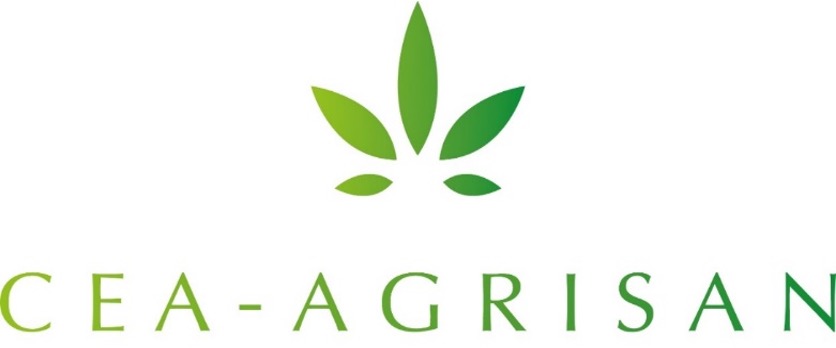 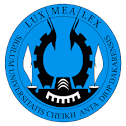 